St Anne (Stanley) C of E Primary SchoolEquality Policy and Objectives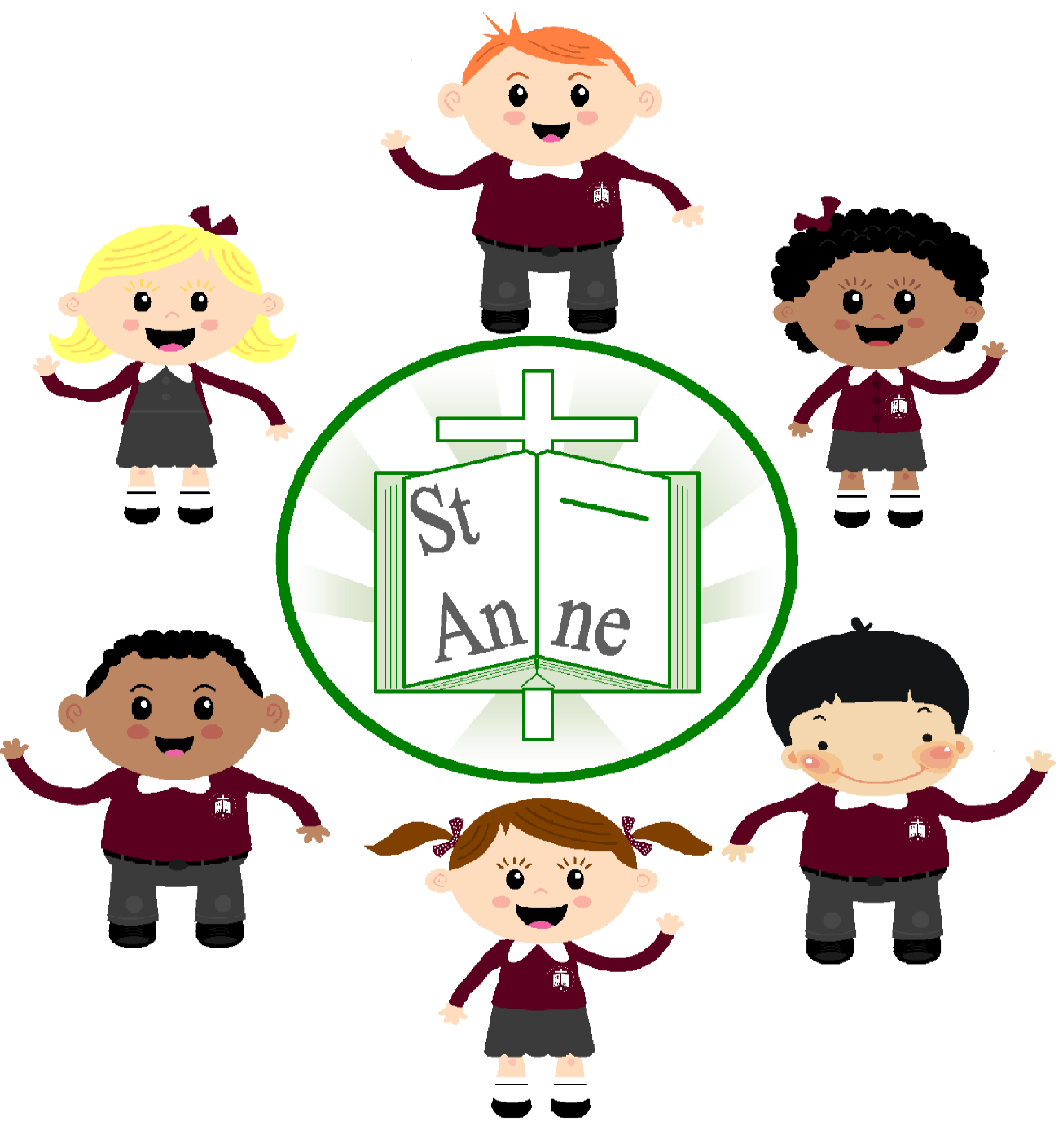 St Anne (Stanley) Church of England Primary SchoolEquality Policy and Action Plan 2016-2019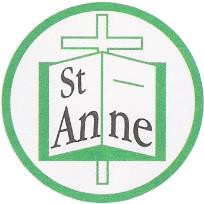 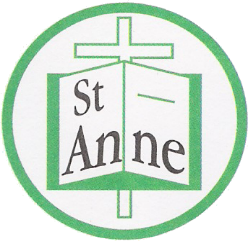 St Anne Stanley CE Primary SchoolEQUALITY POLICY AND OBJECTIVESIntroductionOur school is inclusive; we focus on the well-being and progress of every child  and we are committed to ensuring all members of our community are of equal worth.We believe that the Equality Act (2010) provides a framework to support our commitment to valuing diversity, tackling discrimination, promoting equality and fostering good relationships between people. It also ensures that we continue to tackle issues of disadvantage and underachievement.We recognise that these duties reflect international human rights standards as expressed in the UN Convention on the Rights of the Child, the UN Convention on the Rights of People with Disabilities, and the Human Rights Act 1998.Our approach to equality is based on 7 key principles	All learners are of equal value. Whether or not they are disabled, whatever their ethnicity, culture, economic background, national origin or national status, whatever their gender and gender identity, whatever their religious or non-religious affiliation or faith background and whatever their sexual orientation.We recognise, respect and value difference and understand that diversity is a strength. We take account of differences and strive to remove barriers and disadvantages which people may face, in relation to background, disability, ethnicity, gender, religion, belief or faith and sexual orientation. We believe that diversity is a strength, which should be respected and celebrated by all those who learn, teach and visit here.We foster positive attitudes and relationships. We actively promote positive attitudes and mutual respect between groups and communities different from each other.	We foster a shared sense of cohesion and belonging. We want all members of our school community to feel a sense of belonging within the school and wider community and to feel that they are respected and able to participate fully in school life.We observe good equalities practice for our staff. We ensure that policies and procedures benefit all employees and potential employees in all aspects of their work, including in recruitment and promotion, and in continuing professional development.	We have the highest expectations of all of our children. We expect that all pupils can make good progress and achieve to their highest potential.We work to raise standards for all pupils, but especially for the most vulnerable. We believe that improving the quality of education for the most vulnerable groups of pupils raises standards across the whole school.Purpose of the policyThe Equality Act 2010 was introduced to ensure protection from discrimination, harassment and victimisation on the grounds of specific characteristics (referred to as protected characteristics). This means that schools cannot discriminate against pupils or treat them less favourably because of their sex (gender), race, disability, religion or belief, gender reassignment, sexual orientation or pregnancy or maternity.Age and marriage and civil partnership are also “protected characteristics” but are not part of the school provisions related to pupils.The Act requires all public organisations, including schools to comply with the Public Sector Equality Duty and two specific duties.The Public Sector Equality Duty or “general duty”This requires all public organisations, including schools toEliminate unlawful discrimination, harassment and victimisationAdvance equality of opportunity between different groupsFoster good relations between different groupsTwo “specific duties”This requires all public organisations, including schools toPublish information to show compliance with the Equality Duty by April 6th 2012Publish Equality objectives at least every 4 years which are specific and measurable by April 6th 2012This policy describes how the school is meeting these statutory duties and is in line with national guidance. It includes information about how the school is complying with the Public Sector Equality Duty and also provides guidance to staff and outside visitors about our approach to promoting equality.Links to other documentsPlease also see the following policies:Behaviour PolicyAnti-bullying Policy SEND PolicyAdmissions PolicyPolicies on recruitment and selection are available to anyone considering working for St Anne Stanley C of E Primary School. What we do to eliminate discrimination, harassment and victimisation We take account of equality issues in relation to admissions and exclusions; the way we provide education for our pupils and the way we provide access for pupils to use facilities and services.We are aware of the Reasonable Adjustment duty for disabled pupils – designed to enhance access and participation to the level of non-disabled pupils and stop disabled children being placed at a disadvantage compared to their non-disabled peers.The Headteacher ensures that all appointment panels give due regard to this policy so that no one is discriminated against when it comes to employment, promotion or training opportunities.	We actively promote equality and diversity through the curriculum and by creating an environment which champions respect for all.Our admissions arrangements are fair and transparent, and we do not discriminate against pupils by treating them less favourably on the grounds of their sex, race, disability, religion or belief, sexual orientation, gender reassignment, pregnancy or maternity.Behaviour, Exclusions and AttendanceSt Anne’s policies on Behaviour, Anti-Bullying and Attendance take full account of the new duties under the Equality Act. We make reasonable, appropriate and flexible adjustment for pupils with a disability. We closely monitor data on exclusions and absence from school for evidence of over- representation of different groups and take action promptly to address concerns.Addressing prejudice and prejudice-based bullyingThe school challenges all forms of prejudice and prejudice-based bullying, which stand in the way of fulfilling our commitment to inclusion and equality: - prejudices around disability and special educational needs - prejudices around race, religion or beliefs - prejudices around gender and sexual orientation.Staff are made aware of how prejudice-related incidents should be identified, assessed, recorded and dealt with. We treat all bullying incidents equally seriously.What we do to promote equality of opportunity between different groupsWe know the needs of our school population very well and collect and analyse data in order to inform our planning and identify targets to achieve improvements. We take action to close any gaps, for example, for those making slow progress in acquiring age-appropriate literacy and numeracy skills. We also ensure children from all groups are challenged to fulfil their potential.We have procedures, working in partnership with parents and carers, to identify children who have a disability through our pupil admissions meetings and home visits prior to entry into EYFS.We collect, analyse and use data in relation to attendance and exclusions of different groups.We use a range of teaching strategies that ensures we meet the needs of all pupils.We are alert and proactive about the potentially damaging impact of negative language in matters such as race, gender, disability and sexuality.We ensure equality of access for all pupils to a broad and balanced curriculum, removing barriers to participation where necessary.Our school has accessibility plans that are renewed every 3 years and/or when a significant change has taken place.We will take positive and proportionate action to address the disadvantage faced by particular groups of pupils with particular protected characteristics, such as targeted support. The actions will be designed to meet the school’s Equality Objectives.MonitoringOur attainment records, including attainment and progress of vulnerable groups are monitored by class teachers, subject leaders, senior leaders and governors. Attendance data is scrutinised by the senior leadership team and governors with specific regard for vulnerable groupsData regarding exclusions and behaviour is scrutinised by the senior leadership team and governors. In order to ensure that the work we are doing on equalities meets the needs of the whole school community we;Review relevant feedback from parent questionnaires and parents’ evening,Secure and analyse responses from staff surveys, staff meetings and training eventsReview feedback and responses from the children and groups of children from the School Council and Pupil VoiceEnsure that we secure responses and feedback to the Governing Body.Reviewing this policyWe review the information about equalities in the policy every three years and make adjustments as appropriate. Further amendments may occur with changes in legislation or as the need arises.Roles and Responsibilities          The Governoring BodyThe school’s governing body ensures that this policy and its related procedures and objectives are implemented. Equalities objectives are set every four years by the school.The governing body committee keeps aspects of the school’s commitment to the Equality Duty under review, for example, in terms of standards, curriculum, admissions, exclusions, personnel issues and the school environment. The HeadteacherThe Headteacher is responsible for implementing the policy; for ensuring that all staff are aware of their responsibilities and are given appropriate training and support; and for taking appropriate action in any cases of unlawful discrimination and reporting these as appropriate.Teaching and Support StaffAll teaching and support staff will:promote an inclusive and collaborative ethos in their classroomchallenge prejudice and discriminationdeal fairly and professionally with any prejudice-related incidents that may occurplan and deliver curricula and lessons that reflect the school’s principles, for example, in providing materials that give positive images in terms of race, gender and disabilitymaintain the highest expectations of success for all pupils irrespective of race, religion, gender, economic background, disability etc.support different groups of pupils in their class through differentiated planning and teaching, especially those who may (sometimes temporarily) find aspects of academic learning difficultkeep up-to-date with equalities legislation relevant to their work.VisitorsAll visitors to the school, including parents and carers are expected to support our commitment to equalities and comply with the duties set out in this policy. We will publish this policy on our website to enable them to do this.          Equal Opportunities for StaffThis section deals with aspects of equal opportunities relating to staff. We are committed to the implementation of equal opportunities principles and the monitoring and active promotion of equality in all aspects of staffing and employment.All staff appointments and promotions are made on the basis of merit and ability and in compliance with the law.We are also concerned to ensure wherever possible that the staffing of the school reflects the diversity of our community.As an employer, St Anne’s strives to ensure that we eliminate discrimination and harassment in our employment practice and actively promote equality across all groups within our workforce.We respect the religious beliefs and practice of all staff, pupils and parents, and comply with reasonable requests relating to religious observance and practice.We ensure that all staff, including support and administrative staff, receive appropriate training and opportunities for professional development, both as individuals and as groups or teams.Publishing the policyOnce approved by the governing body, this policy is published on the school website. Paper copies are available upon request. ComplaintsComplaints arising from the operation of this policy will be dealt with in line with St Anne Stanley C of E Primary School’s Complaints Policy and Procedure. Approved by:The Governing BoardDate: September 2023Review date:September 2026September 2026